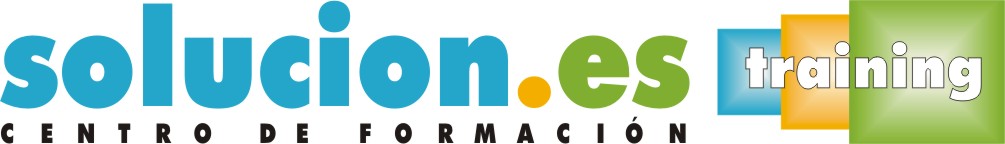  Curso On LinePrevención de riesgos laborales y medioambientales en mantenimiento de vehículosObjetivos:Analizar las medidas de prevención y de seguridad respecto a las actuaciones de la manipulación de las instalaciones y equipos, contenidas en los planes de seguridad de las empresas del sector. Aplicar el plan de seguridad analizando las medidas de prevención, seguridad y protección medioambiental de la empresa.Aplicar las medidas de protección medioambiental y reciclado de residuos de la empresa.Temario:Conceptos básicos sobre seguridad y salud en el trabajoEl trabajo y la salud.Los riesgos profesionales.Factores de riesgo.Consecuencias y daños derivados del trabajo.Marco normativo básico en materia de prevención de riesgos laborales.Organismos públicos relacionados con la seguridad y salud en el trabajo.Riesgos generales y su prevención Riesgos en el manejo de herramientas y equipos.Riesgos en la manipulación de sistemas e instalaciones.Riesgos en el almacenamiento y transporte de cargas.Riesgos asociados al medio de trabajo.Riesgos derivados de la carga de trabajo.La protección de los trabajadores.Actuación en emergencias y evacuaciónTipos de accidentes.Evaluación primaria del accidentado.Primeros auxilios.Socorrismo.Situaciones de emergencia.Planes de emergencia y evacuación.Información de apoyo para la actuación de emergencias.Riesgos medioambientales y manipulación de residuosRiesgos asociados a los ruidos, vibraciones y gases de la combustión producidos en el taller.Riesgos derivados del almacenaje y manipulación de combustibles, grasas y lubricantes.Mantenimiento del orden y la limpieza en la zona de trabajo.Protocolos de actuación para mitigar los riesgos medioambientales.Gestión de los recursos.Gestión de los residuos.